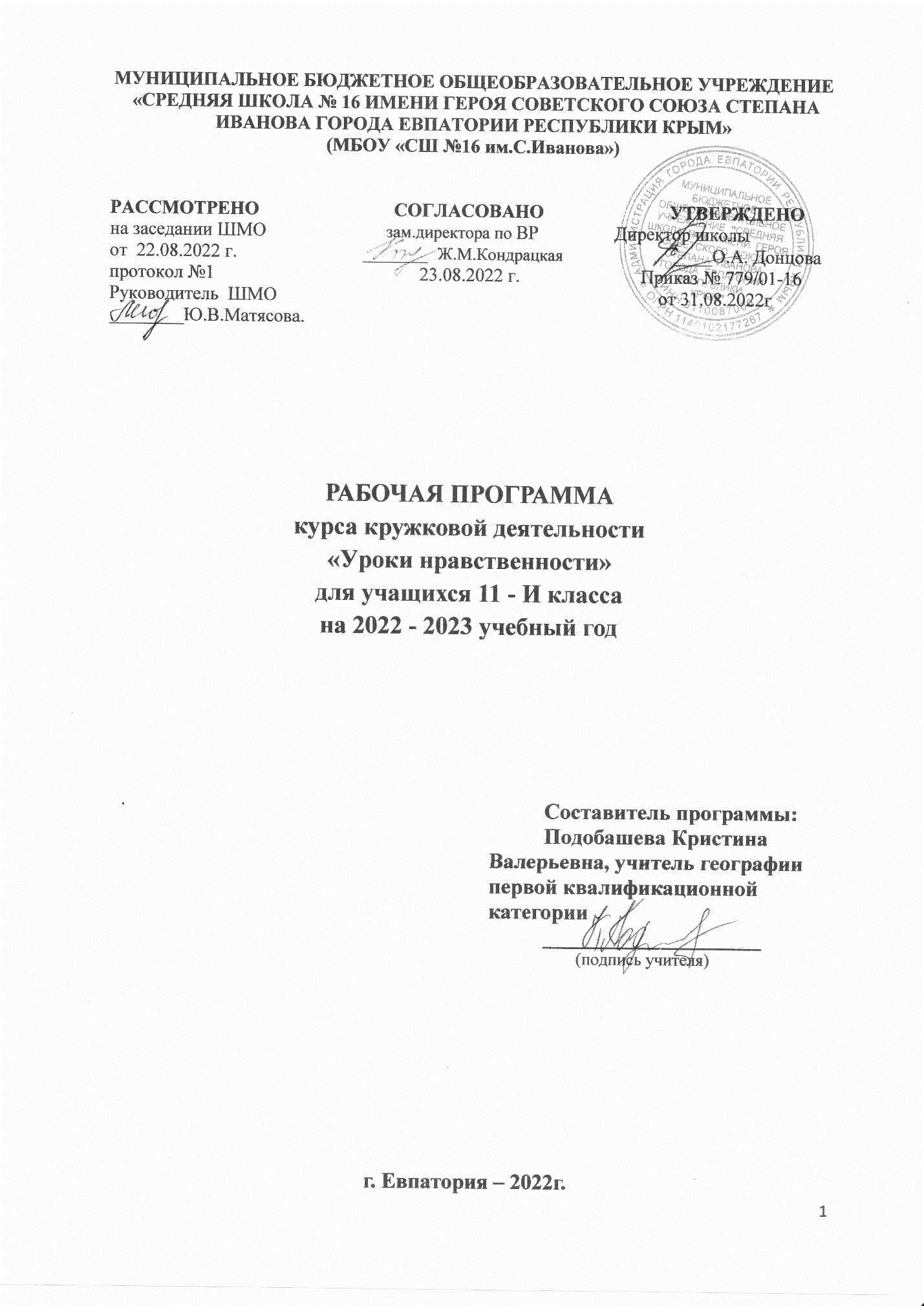 МУНИЦИПАЛЬНОЕ БЮДЖЕТНОЕ ОБЩЕОБРАЗОВАТЕЛЬНОЕ УЧРЕЖДЕНИЕ «СРЕДНЯЯ ШКОЛА № 16 ИМЕНИ ГЕРОЯ СОВЕТСКОГО СОЮЗА СТЕПАНА ИВАНОВА ГОРОДА ЕВПАТОРИИ РЕСПУБЛИКИ КРЫМ» (МБОУ «СШ №16 им.С.Иванова»)РАССМОТРЕНО                             СОГЛАСОВАНО                           УТВЕРЖДЕНОна заседании ШМО                           зам.директора по ВР	              Директор школыот  22.08.2022 г.                           _______  Ж.М.Кондрацкая                        ____О.А. Донцова    протокол №1                                            23.08.2022 г.		        Приказ № 779/01-16 Руководитель  ШМО							от 31.08.2022г________Ю.В.Матясова.                                                        РАБОЧАЯ ПРОГРАММАкурса кружковой деятельности«Уроки нравственности» для учащихся 11 - И класса на 2022 - 2023 учебный год Составитель программы: Подобашева Кристина Валерьевна, учитель географии первой квалификационной категории ____________________      (подпись учителя)г. Евпатория – 2022г.Рабочая программа кружковой деятельности для 11-И класса духовно-нравственного направления «Уроки нравственности» составлена в соответствии со следующими нормативными документами:- Федеральный государственный стандарт СОО, утверждённый приказом Министерства образования и науки Российской Федерации №413 от17.05.2012г.      (с изменениями).Рабочая программа курса внеурочной деятельности «Уроки нравственности» разработана в соответствии с требованиями Федерального государственного образовательного стандарта СОО и реализует духовно-нравственное направление внеурочной деятельности в 10-11 классах. Рабочая программа рассчитана на 11 класс на 34 часа в год (1 раз в неделю).Направленность программы	Дополнительная общеобразовательная общеразвивающая программа «Уроки нравственности» имеет социально –гуманитарную направленность.Актуальность программы	Проблема развития представлений о значении нравственных норм и ценностей для достижения достойной жизни личности, воспитания религиозной толерантности и идентификации подрастающего поколения сегодня стоит очень остро и в целом в мире, и в нашей стране в частности. Вполне очевидно, что формирование готовности к нравственному самосовершенствованию, духовному развитию; знакомство с основными нормами светской и религиозной морали, их роли в культуре, истории и современности России как важнейшую часть духовной культуры человечества невозможно оставить вне рамок школьной программы без существенного ущерба для качества образования, духовно-нравственного становления личности.Новизна программы	Программа   направлена   на поддержку становления и развития высоконравственного, творческого, компетентного гражданина России. Программа обеспечивает реализацию одного из направлений духовно-нравственного воспитания и развития: воспитание нравственных чувств и этического сознания учащихся. 	Универсальность программы заключается в возможности ее применения в системе дополнительного образования, как эффективной модели нравственного воспитания, воспитания бережного отношения к культурно-историческому наследию и формирования духовно-нравственных качеств личности.Цель и задачи программыЦель программы:формирование высоконравственно, разносторонне развитой личности, приобщение обучающихся к нравственным и духовным ценностям культуры, изучение истории, культуры, природно-экологического своеобразия Республики Крым и России, стремление возродить традиции семейного воспитания;формирование профессиональной компетентности обучающихся;успешная социализация старшеклассников и повышение их готовности к самостоятельной взрослой жизни посредством формирования социальной компетентности и гармонизации отношений  с окружающим миром и людьми.Задачи программы:Образовательные(предметные):1)получить знания об основных категориях и понятиях этики, основных положительных нравственных качествах человека;2)освоить общие понятия гражданско-правового сознания;3)формировать гражданскую  позицию и патриотические чувства к прошлому, настоящему и будущему родного края, чувства гордости за свою малую Родину;4)формировать основы экологической культуры, гуманного отношения ко всему живому;5)формировать художественный вкус и любовь к прекрасному, развивать творческие способности;6)вырабатывать у школьников профессиональное самоопределение в условиях свободы выбора сферы деятельности, в соответствии со своими возможностями, способностями и с учетом требований рынка труда;7) формировать семейные ценности;Личностные(воспитательные):1) воспитывать российскую гражданскую идентичность: патриотизм, уважение к Отечеству, прошлое и настоящее многонационального народа России; осознание своей этнической принадлежности, знание истории, языка, культуры своего народа, своего края, основ культурного наследия народов России и человечества; усвоение гуманистических, демократических и традиционных ценностей многонационального российского общества; воспитание чувства ответственности и долга перед Родиной; 2) формировать ответственное отношение к учению, готовности и способности, обучающихся к саморазвитию и самообразованию на основе мотивации к обучению и познанию, осознанному выбору и построению дальнейшей индивидуальной траектории образования на базе ориентировки в мире профессий и профессиональных предпочтений с учетом устойчивых познавательных интересов, а также на основе формирования уважительного отношения к труду, развития опыта участия в социально-значимом труде; 3) формировать целостное мировоззрение, соответствующего современному уровню развития науки и общественной практики, учитывающего социальное, культурное, языковое, духовное многообразие современного мира; 4) формировать осознанное уважительное и доброжелательное отношение к другому человеку, его мнению, мировоззрению, культуре, языку, вере, гражданской позиции, к истории, культуре, религии, традициям, языкам, ценностям народов России и народов мира; готовности и способности вести диалог с другими людьми и достигать в нем взаимопонимания; 5) освоить социальные нормы, правила поведения, роли и формы социальной жизни в группах и сообществах, включая взрослые и социальные сообщества; участие в школьном самоуправлении и общественной жизни в пределах возрастных компетенций с учетом региональных, этнокультурных, социальных и экономических особенностей; 6) развивать моральное сознание и компетентности в решении моральных проблем на основе личностного выбора, формирование нравственных чувств и нравственного поведения, осознанного и ответственного отношения к собственным поступкам; 7) формировать коммуникативную компетентность в общении и сотрудничестве со сверстниками, детьми старшего и младшего возраста, взрослыми в процессе образовательной, общественно полезной, учебно-исследовательской, творческой и других видов деятельности; 8) формировать ценности здорового и безопасного образа жизни; усвоение правил индивидуального и коллективного безопасного поведения в чрезвычайных ситуациях, угрожающих жизни и здоровью людей, правил поведения на транспорте и на дорогах; 9) формировать основы экологической культуры, соответствующей современному уровню экологического мышления, развитие опыта экологически ориентированной рефлексивно оценочной и практической деятельности в жизненных ситуациях; 10) осознавать значения семьи в жизни человека и общества, принятие ценности семейной жизни, уважительное и заботливое отношение к членам своей семьи; 11) развивать эстетическое сознание через освоение художественного наследия народов России и мира, творческой деятельности эстетического характера.Планируемые результаты освоения курса внеурочной деятельностиЛичностные результаты предусматривают умения:формулировать личные учебные задачи по освоению модели успешного общения;согласовывать цели совместных дел в команде со своими собственными интересами;рефлексировать личный опыт общения, проводить его самооценку;высказывать личную точку зрения.Метапредметными результатами являются умения:собирать необходимую информацию в библиотеке, Интернете, делать выписки с библиографическими ссылками;представлять информацию в виде тезисов, выступать тезисно;рефлексировать опыт проблемно-ценностного обсуждения актуальных вопросов нравственности;применять способы аргументации (рассуждение, научное доказательство, ссылки на опыт, традиции, авторитетное мнение, здравый смысл);применять принципы работы в команде в жизненных ситуациях.Регулятивные универсальные учебные действия.Обучающиеся научатся:-   принимать и сохранять учебную задачу,-   в сотрудничестве с учителем учитывать выделенные педагогом ориентиры действий в новом учебном материале,-   переносить навыки построения внутреннего плана действий из игровой деятельности в учебную.В результате освоения программы обучающиеся получат возможность научиться:-   планировать свои действия в соответствии с поставленной задачей и условиями ее реализации,-   оценивать правильность выполнения действия на уровне оценки соответствия результатов требованиям данной задачи,-   адекватно воспринимать предложения и оценку учителей, товарищей и родителей.Коммуникативные универсальные учебные действия.В результате освоения программы обучающиеся научатся:-   первоначальным навыкам работы в группе: распределять роли, обязанности, выполнять работу, осуществлять контроль деятельности,-   задавать вопросы,-   учитывать в общении и во взаимодействии возможность существования у людей различных точек зрения.В результате освоения программы обучающиеся получат возможность научиться:-  адекватно использовать речевые средства для решения коммуникативных задач, владеть диалогической формой общения,-  формулировать собственное мнение и позицию,- развить навыки сотрудничества со взрослыми и сверстниками в разных социальных ситуациях, умения не создавать конфликтов и находить выходы из спорных ситуаций.Предметными результатами являются представления:об этической картине мира, роли нравственности в истории и культуре нашей страны с позиции нравственных общечеловеческих установок;о нормах поведения в разных жизненных ситуациях с переживанием этического опыта их разрешения;о моральной стороне общества с пониманием роли человека в нём как личности;о правах и обязанностях гражданина России.В ходе реализации программы «Уроки нравственности» будет обеспечено достижение обучающимися воспитательных результатов и эффектов. Воспитательные результаты, в соответствие с ФГОС, распределяются по трём уровням.Первый уровень результатов — приобретение обучающимися социальных знаний (о нравственных нормах, социально одобряемых и не одобряемых формах поведения в обществе и т.п.), первичного понимания социальной реальности и повседневной жизни. Для достижения данного уровня результатов особое значение имеет взаимодействие обучающегося со своими учителями и родителями как значимыми для него носителями положительного социального знания и повседневного опыта.Второй уровень результатов — получение обучающимися опыта переживания и позитивного отношения к базовым ценностям общества, ценностного отношения к социальной реальности в целом. Для достижения данного уровня результатов особое значение имеет взаимодействие обучающихся между собой на уровне класса, образовательного учреждения, т.е. в защищённой, дружественной среде, в которой ребёнок получает практическое подтверждение приобретённых социальных знаний, начинает их ценить.Третий уровень результатов — получение обучающимся начального опыта самостоятельного общественного действия, формирование у школьника социально приемлемых моделей поведения. Только в самостоятельном общественном действии человек действительно становится гражданином, социальным деятелем, свободным человеком. Для достижения данного уровня результатов особое значение имеет взаимодействие обучающегося с представителями различных социальных субъектов за пределами образовательного учреждения, в открытой общественной среде.Задачи курса:развивать духовное единство между детьми и учителем, устанавливать взаимное доверие;научить давать оценку жизненной ситуации и поступков людей с точки зрения нравственности;предоставить возможности ребёнку проявить себя и своё отношение к окружающему миру;научить детей всматриваться в мир, понимать людей, которые живут рядом, учить строить с ними отношения, основанные на нравственных законах;прививать детям стремление к постоянному самопознанию, нравственному развитию;формирование самостоятельности во взрослой жизни.Программа знакомит учащихся с общечеловеческими нравственными ценностями, не содержит конфликтного религиозного и националистического материала; объективно освещает культурные особенности, традиции и обычаи разных народов и народностей, обучая зачаткам этической мудрости; содержит основные положения по защите достоинства личности на принципах толерантности и гуманности.«Уроки нравственности» направлены на усвоение детьми базовых и опорных нравственных понятий, которые лежат в основе нравственного сознания человека и норм его нравственного поведения. Эти понятия составляют тот нравственный минимум, который и регулирует деятельность и поступки людей с точки зрения их нравственного смысла и значения. Это, прежде всего, такие понятия, как «добро», «зло», «ответственность», «справедливость», «долг», «совесть», «достоинство», «гуманизм», «доброта», «добросовестность», «отзывчивость», «принципиальность», «искренность», «великодушие», «дружба и товарищество», «честность и правдивость», «честь», «мужество и смелость», «аккуратность и бережливость», «самоотверженность», «уважение», «чуткость», «патриотизм», «верность», «взаимопомощь», «солидарность», «вежливость», «верность», «сочувствие», «трудолюбие». Перечисленные понятия – положительные, на их усвоение делается ставка при проведении занятий, а отрицательные понятия приводятся как противовес им, как форма сравнения.Занятия могут проходить в форме беседы, рассказа, комментированного чтения, обсуждения, диспута, дискуссии, анкетирования, чтения стихов, разбора нравственно значимых ситуаций, викторин, ролевых и этических игр. Могут проводиться уроки творчества на заданные темы (рисования на темы морали, составление портрета слова, дописывание рассказа с нравственным содержанием, составление письма, заповедей дружбы и др). Особое место в системе занятий занимают авторские уроки.Приобщение детей к духовно-нравственным богатствам человечества будет способствовать формированию гармоничной, творческой личности будущего человека, способной к сопереживанию, распознаванию добра и зла, доброжелательному отношению ко всему окружающему, пониманию величия человеческой жизни и умению найти своё место в ней.Предполагаемые результаты внеурочной деятельности:Приобретение социальных знаний, понимание социальной реальности и повседневной жизни.формирование позитивного отношения к базовым ценностям нашего общества и к социальной реальности в целом.приобретение опыта самостоятельного социального действия.Выход за пределы аудитории (организации мест демонстрации успешности учащихся, участие в планируемых школой делах и мероприятиях, выход за пределы ОУ).Портфолио учащихся (по итогам освоения программы ребенку выдается сертификат, которые становится частью его портфолио);— участие детей в праздниках и мероприятиях школы в рамках духовно-нравственного воспитания;— умение обосновать учащимися свой нравственный выбор в разных ситуациях (устно и письменно);— активное стремление учащихся помогать и заботиться о других;— выставки детских работ, папок-портфолио на базе школы, а в дальнейшем – района;— поделки-сувениры используются в качестве подарков для первоклассников, ветеранов, родителей и т.д.		Внеурочная деятельность организуется по видам:- познавательная деятельность;- проблемно-ценностное общение;- игровая деятельность;- досугово-развлекательная деятельность (досуговое общение);- социальное творчество (социально-преобразующая добровольческая деятельность)- спортивно-оздоровительная деятельностьВнеурочная деятельность организуется в формах:- экскурсии; - круглые столы;- конференции;- диспуты, - соревнования; поисковые и научные исследования, - общественно полезные практики.Содержание курса внеурочной деятельности Вводное занятие (1 час) Беседа о содержании курсаРаздел 1Воспитать человека(8 часов)Дискуссия «Десять заповедей - основа нравственности»Дискуссия «Я и мой друг»Круглый стол «В чём смысл жизни?»Круглый стол «Моральный долг и совесть человека»Дискуссия «Конфликтовать или не конфликтовать»Беседа «История одного обмана- табак и алкоголь»Диспут «Понять и простить». Истоки доброты. Понятия: добро, согласие, зло, страдание, счастье. Правила поведения. Анкетирование.Круглый стол «Дорогу осилит идущий»Раздел 2Воспитать семьянина(8 часов)Диспут «Семья в жизни человека» Связь семьи и общества.Круглый стол «Что значит быть  хорошим  сыном или дочерью?»Беседа «Я и мои родители. Конфликты отцов и детей»Конкурс сочинений «Традиции моей семьи»Конкурс на лучшую электронную презентацию «Моя родословная»Круглый стол «Материнство – это любовь!»Беседа «Сын. Отец. Отечество»Люди пожилые, сердцем молодые!Уважительное отношение  к родителям, к старшим.Раздел 3 Воспитать профессионала(8 часов)Какие факторы оказывают значительное внимание на выбор профессии. Анкетирование. Мотивы выбора профессии.Интерактивная беседа по теме «Хочу- могу- надо»Профессии наших родителейКак проявить себя и свои способности?Психологические характеристики профессий.Что век грядущий нам готовит?Что? Где? Когда? Информация о профессиях. Периодическая печать и литература.Кем я вижу себя в будущем?Демонстрация осознанного выбора профессии «Это мой выбор!»Раздел 4Воспитать гражданина(8 часов)Диспут «Я - патриот»Что значит быть патриотом сегодня?Диспут «Достойный гражданин своей страны» Что это значит?Круглый стол «Россия - многонациональное государство»Круглый стол «Добро и зло. Милосердие и гуманность»Круглый стол: «Великая Отечественная война»Интересные факты истории. Повышение интереса учащихся  к военной истории Отечества.Круглый стол «Подвигу народа жить в веках»Героические биографии ветеранов. Воспитание уважения к старшему поколению.Героические истории, мужество и храбрость патриотов.Почему важно быть толерантным?Доброе отношение к людям, привычка заботиться о них.Диспут «Что я могу сделать для процветания своей страны»Раздел 5 Итоговое занятие(1 час) Круглый стол. За вами будущее страны!!!Тематическое планированиеКалендарно-тематическое планирование № раздела и темыНаименование разделов и темКол-во часов1.Вводное занятие.12.Воспитать человека83.Воспитать семьянина84.Воспитать профессионала85.Воспитать гражданина 86Итоговое занятие1Всего:34№ п/п№ п/пДатаДатаТема урокапланфактпланфактТема урока1.02.09Вводное занятие                                                         1.Воспитать человека (8 часов)                                                         1.Воспитать человека (8 часов)                                                         1.Воспитать человека (8 часов)                                                         1.Воспитать человека (8 часов)                                                         1.Воспитать человека (8 часов)2.09.09Дискуссия «Десять заповедей - основа нравственности»3.16.09Дискуссия «Я и мой друг»4.23.09Круглый стол «В чём смысл жизни?»5.30.09Круглый стол «Моральный долг и совесть человека»6.07.10Дискуссия «Конфликтовать или не конфликтовать»7.14.10Беседа «История одного обмана- табак и алкоголь»8.21.10Диспут «Понять и простить». Истоки доброты.928.10Круглый стол «Дорогу осилит идущий»2.Воспитать семьянина (8 часов)2.Воспитать семьянина (8 часов)2.Воспитать семьянина (8 часов)2.Воспитать семьянина (8 часов)2.Воспитать семьянина (8 часов)1011.11Диспут «Семья в жизни человека»11.18.11Круглый стол «Что значит быть хорошим сыном или дочерью?»12.25.11Беседа «Я и мои родители. Конфликты отцов и детей»13.02.12Беседа «Традиции моей семьи»14.09.12Конкурс на лучшую электронную презентацию «Моя родословная»15.16.12Круглый стол «Материнство – это любовь!»16.23.12Беседа «Сын. Отец. Отечество»17.30.12Люди пожилые, сердцем молодые!                                                    3.Воспитать профессионала (8 часов)                                                    3.Воспитать профессионала (8 часов)                                                    3.Воспитать профессионала (8 часов)                                                    3.Воспитать профессионала (8 часов)                                                    3.Воспитать профессионала (8 часов)18.13.01Беседа. «Какие факторы оказывают значительное внимание на выбор профессии» Анкетирование.19.20.01Мотивы выбора профессии.20.27.01Круглый стол. «Профессии наших родителей»21.03.02Беседа. «Как проявить себя и свои способности?»22.10.02Психологические характеристики профессий. Анкетирование.2317.02Диспут. «Что век грядущий нам готовит?»24.03.03Что? Где? Когда? Информация о профессиях. Периодическая печать и литература.25.10.03Круглый стол. «Кем я вижу себя в будущем?»4.Воспитать гражданина ( 8 часов)4.Воспитать гражданина ( 8 часов)4.Воспитать гражданина ( 8 часов)4.Воспитать гражданина ( 8 часов)4.Воспитать гражданина ( 8 часов)26.17.03Диспут «Я - патриот»27.31.03Диспут «Достойный гражданин своей страны»28.07.04Круглый стол «Россия - многонациональное государство»29.14.04Круглый стол «Добро и зло. Милосердие и гуманность»30.28.04Круглый стол: «Великая Отечественная война»31.05.05Круглый стол «Подвигу народа жить в веках»32.12.05Почему важно быть толерантным?33.19.05Диспут «Что я могу сделать для процветания своей страны»34.26.05Итоговое занятие